 Board Meeting – Minutes
10 November 2014 at 7:00 p.m.
Jayne Snyder Trails Center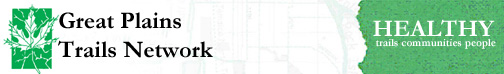 Meeting called to order by president Karen Griffin at 7:04 p. m. 	Safety Moment: Brief discussion of signage for Rapid Fire Beacon on MoPac Trail at 33rd Street. Lights seem not so bright as those on similar feature in Boulder, Colorado. Minutes of the Board meetings of 13 October (Thank you, Dena!) were approved with corrections of date and names. 
Treasurer’s Report 
Report will be distributed electronically at a later date.NTF Report 
Report distributed for review. Correction: transfer from NTF endowment funds to N Street Connection fund has not yet happened. Ad hoc Finance Committee continues to meet; no report. Update on N Street Project
Although Ernie Castillo from Urban Planning was unable to attend this meeting, Griffin reported that bids are out, three bidders are interested, but the city is considering dividing the project, building only the segment from the Jamaica North Trail to 14th Street at this time. Godfrey moved M. Torell seconded that the Board send a letter to the mayor expressing that GPTN continues to support the development of the entire Bikeway, and would rather see bikeway amenities postponed, if that is necessary. Approved.Committee UpdatesAwards Committee: Thacker, Hammer, and Bentrup agreed to serve.Trail Trek: meeting soon.Trail Activities: no reportCommunication and Marketing: Last issue of the newsletter was “awesome!”. Fundraising: Fundraising letter the Bentrup prepared has been sent out.Membership (Godfrey): By consensus we agreed to change the name of the membership category called “family” to “associate”, and to make the change in rates in  January.Trail Development and Promotion: The Lower Big Blue NRD has declined the offer from NTF to take ownership of the Standing Bear Trail, and NTF is considering alternatives.The Board agreed to investigate buying an ad in the Prairie Fire publication.Godfrey moved Coble seconded that the Board spend up to $500 for an ad in Prairie Fire. Approved.Retail Space Committee: The prospective buyers are working on a proposal.Other Items/CommentsLJS carried story on trail counter on front page of local news section. Arp, Ray Stevens, and Hammer attended meeting of Dist. 1 of NDOR, and discussed Right of Way policy. Hammer moved Coble seconded that the Board ask Ray Stevens to write a letter to District 1 Highway Commissioner Rodney Vandeberg thanking him for his efforts to change NDOR policy concerning right-of-ways and trail construction. Approved.Godfrey reported that polo shirts have been ordered, and those who ordered can try them on at Screen Ink.Next GPTN Board meeting will be at 7:00 p.m. on Monday 8 December at Olsson Associates, 601 P Street, Suite 200—a potluck for board members and their spouses/significant others.
Adjournment at 7:57 p.m. 
Respectfully submitted, 
William M. Wehrbein, secretary3:45 p.m. 18 November 2014In attendance (19)In attendance (19)LoftisAbsent (10)ArpGodfreyRingleinBakerSonderupBentrupGreeneScobyBakewellWarrenCarvethGriffinThackerBetnarNoéCobleHammerB. TorellHersheyStevensDolanHeinrichM. TorellMessererVannierDunbarHirschWehrbein